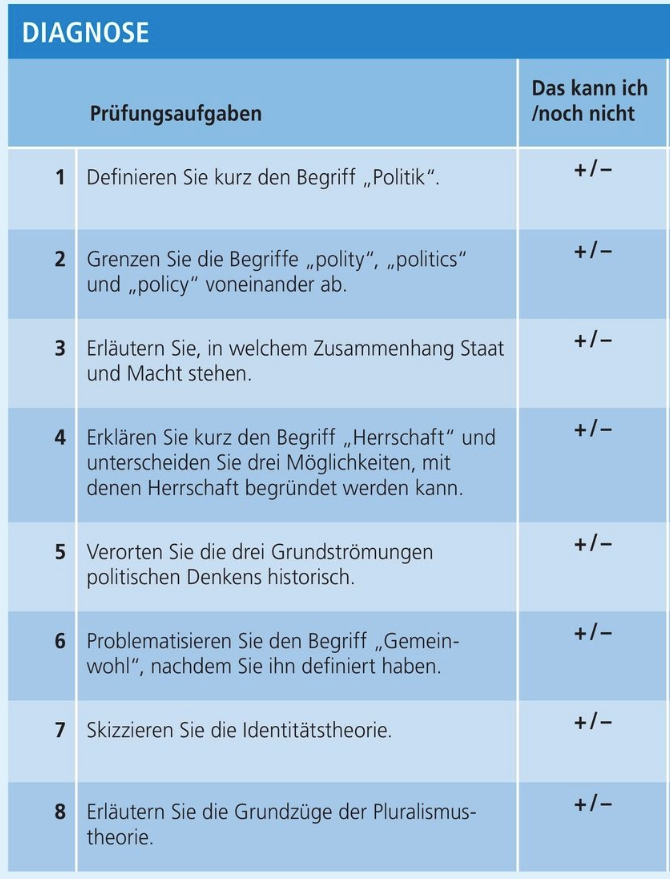 Aufgaben bearbeiten: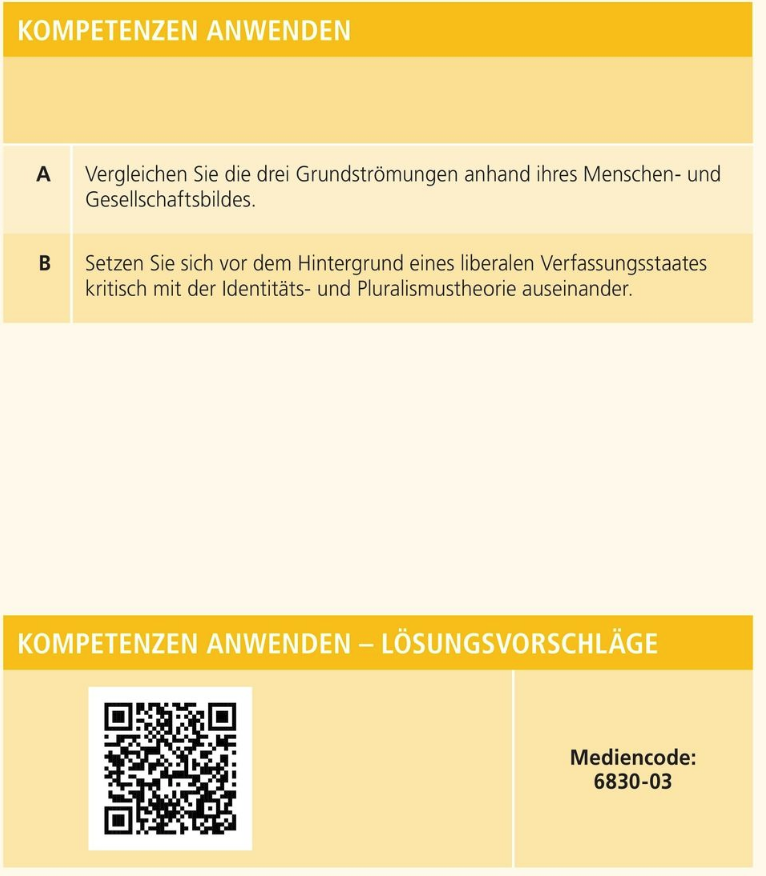 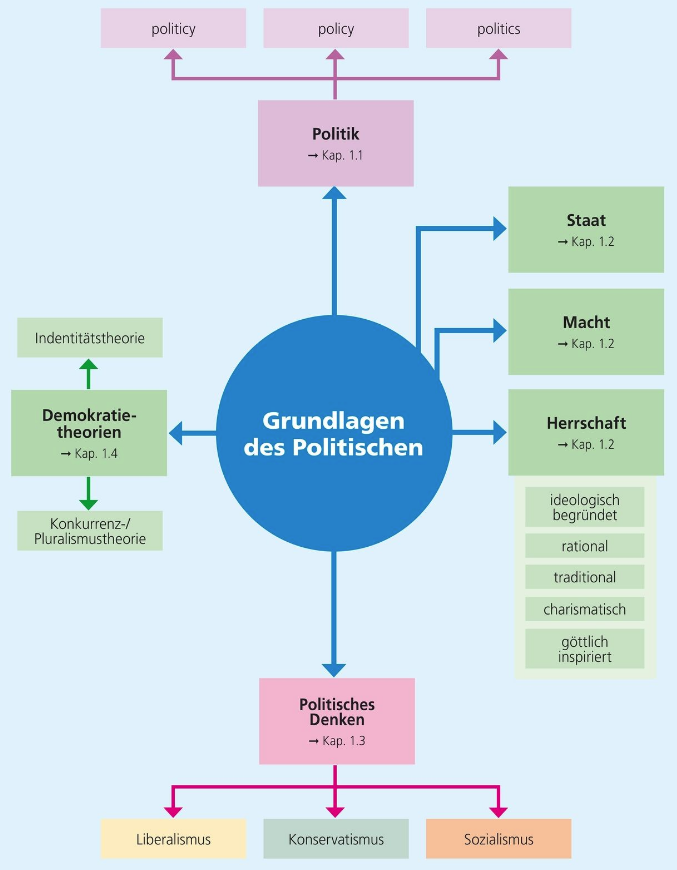 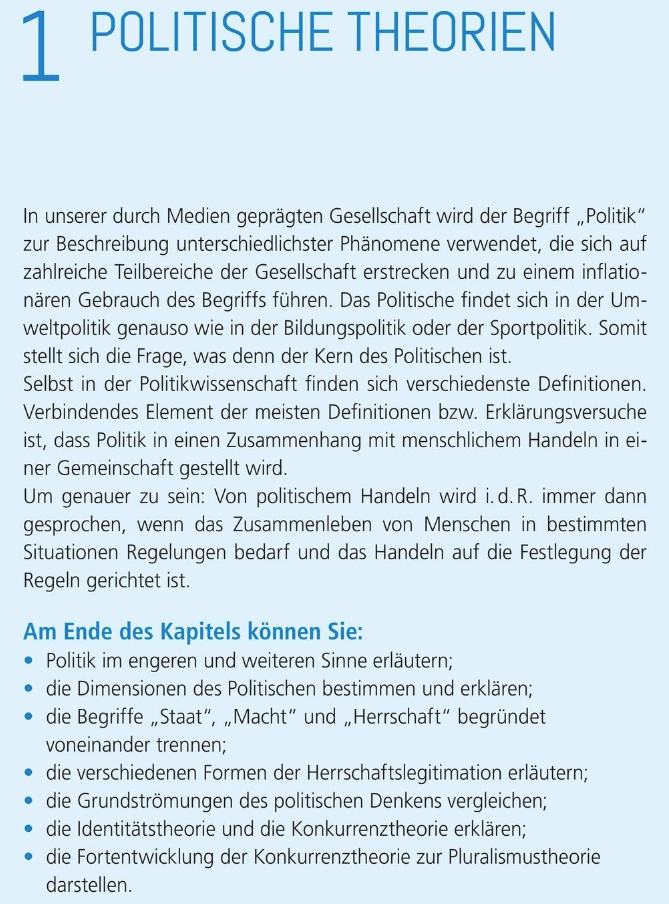 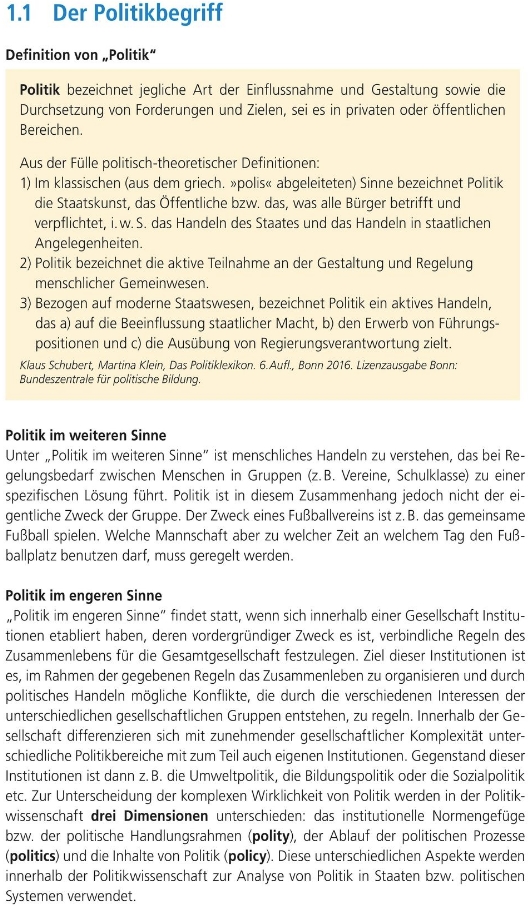 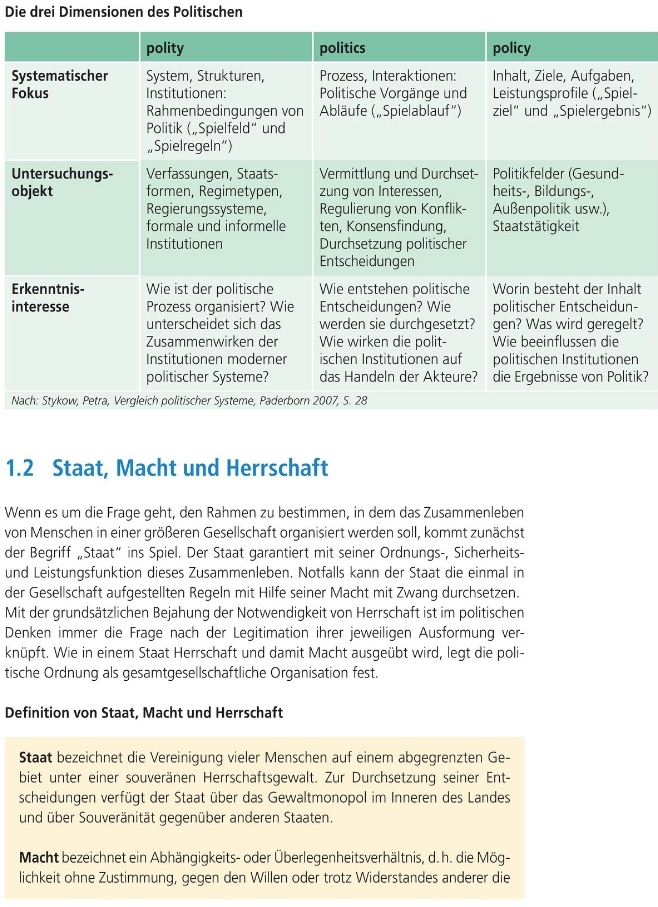 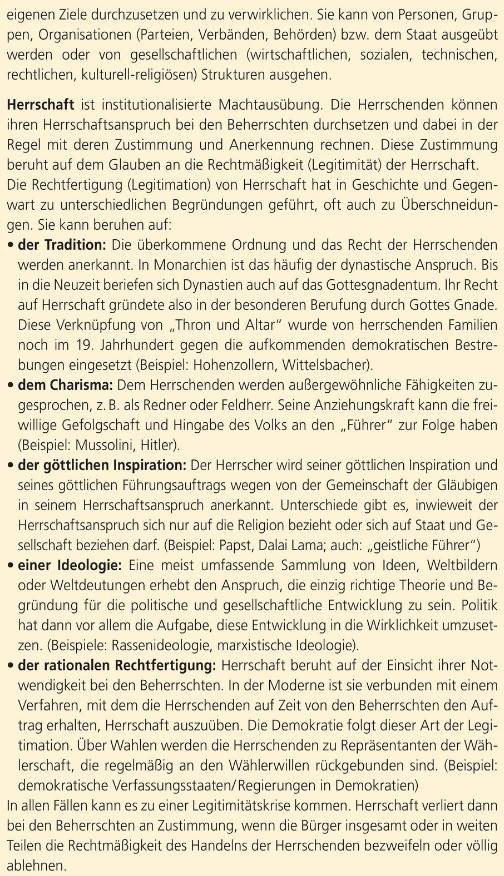 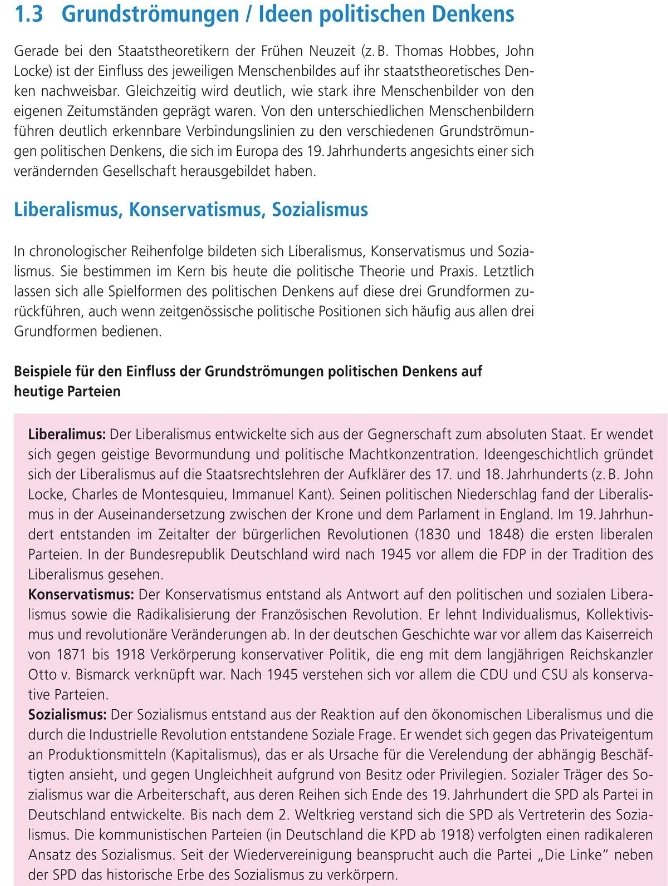 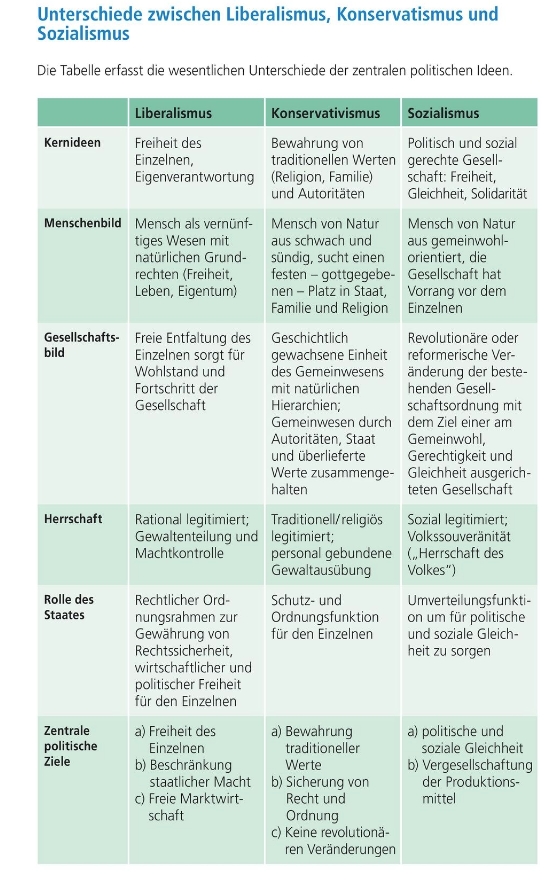 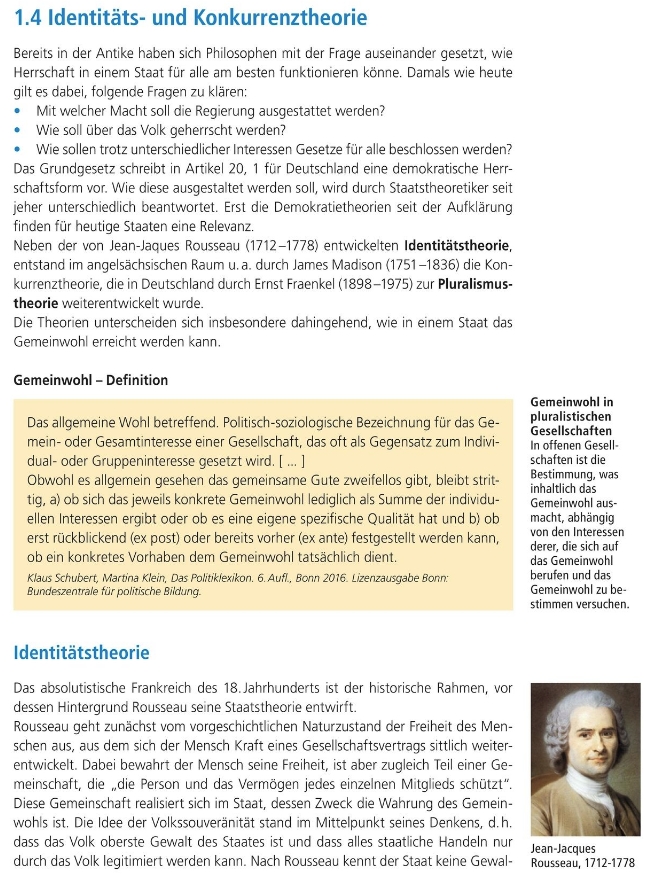 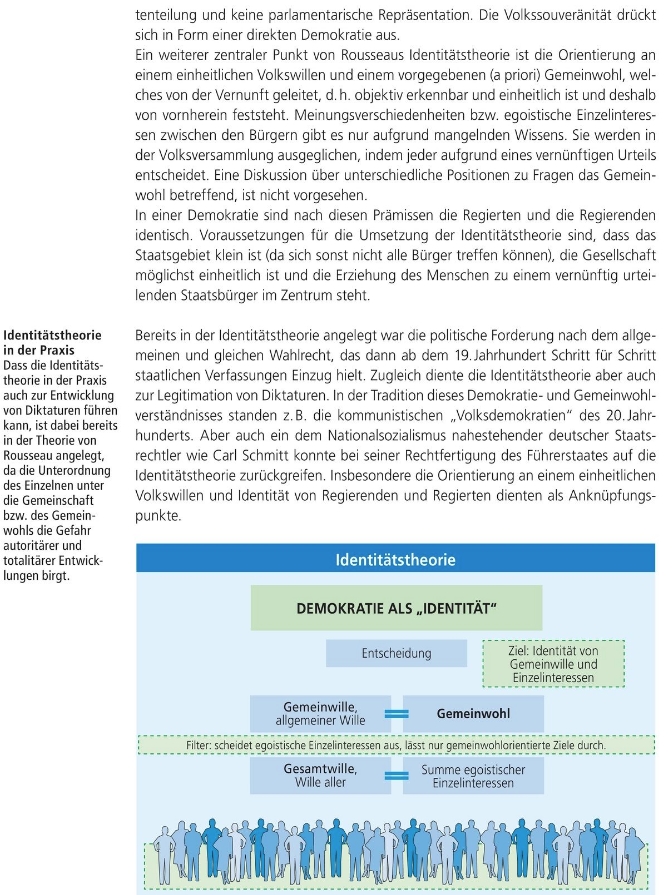 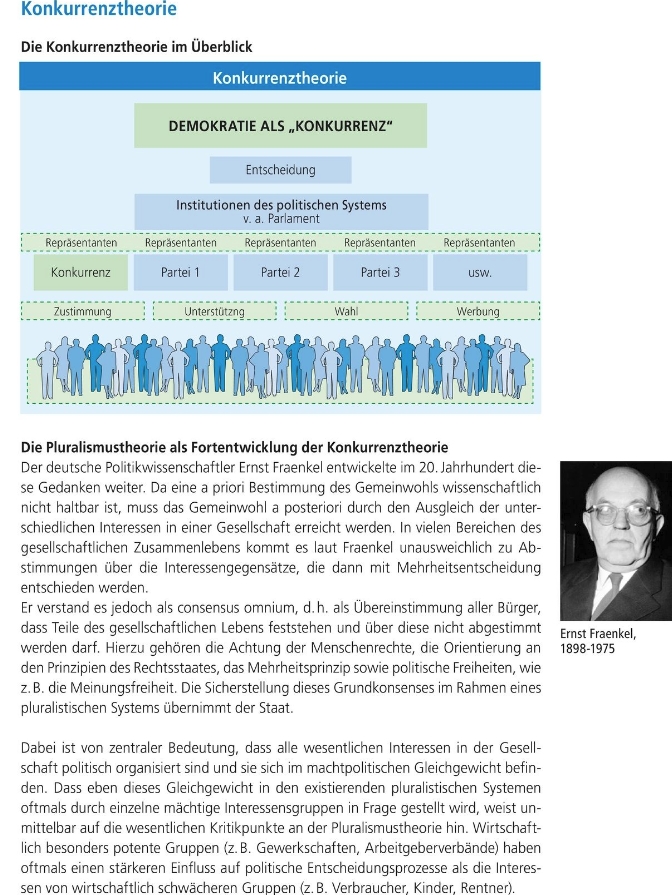 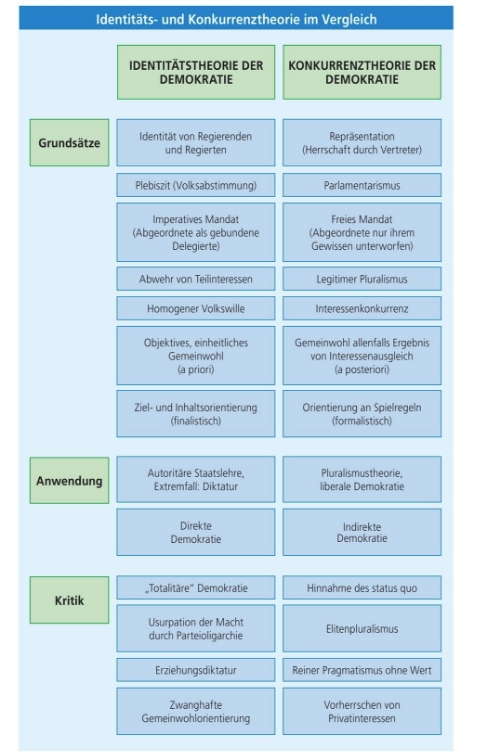 